Муниципальное бюджетное общеобразовательное учреждение «Верхнесеребрянская средняя общеобразовательная школа Ровеньского района Белгородской области»
ПОЛОЖЕНИЕо порядке учёта неблагополучных семей, семей«группы риска» и семей, попавших в трудную жизненную ситуациюОбщие положения.Настоящее Положение  о порядке учёта неблагополучных семей, семей«группы риска» и семей, попавших в трудную жизненную ситуацию (далее – Положение) регламентирует учёт неблагополучных семей, семей «группы риска» и семей, попавших в трудную жизненную ситуацию, дети из которых обучаются в МБОУ «Верхнесеребрянская средняя общеобразовательная школа» (далее – образовательное учреждение).Положение разработано в соответствии с Конвенцией ООН «О правах ребенка», Федеральным законом «Об основах системы профилактики безнадзорности и правонарушений несовершеннолетних» от 24.06.1999 г. № 120-ФЗ (ред. от 22.04.2005), Федеральным законом «Об образовании в Российской Федерации» от 29.12.12 г. № 273-ФЗ, Уставом техникума.Целью учета являются социально-профилактические мероприятия по оказанию педагогической помощи семьям, находящимся в социально-опасном положении, семьям, попавшим в трудную жизненную ситуацию, неблагополучным семьям, семьям «группы риска» в решении возникших проблем, коррекции девиантного поведения.Порядок учёта.Семьи, подлежащие учёту:Семьи, находящиеся в социально-опасном положении – это семьи, имеющие детей, находящихся в социально-опасном для их жизни, здоровья положении, а также семьи, где родители или иные законные представители несовершеннолетних не исполняют своих обязанностей по их воспитанию, обучению, содержанию и отрицательно влияют на их поведение или жестоко обращаются с ними.Семьи, попавшие в тяжёлую жизненную ситуацию – это семьи, имеющие проблемы с жильём, отсутствием работы для родителей, лишённые средств существования, имеющие проблемы со здоровьем членов семьи.Семьи «группы риска», к которой относятся асоциальные семьи (семьи в которых, родители (законные представители) обучающихся злоупотребляют спиртными напитками, наркотиками, не исполняют своих обязанностей по воспитанию, обучению и (или) содержанию детей и (или) отрицательно влияют на несовершеннолетних, либо жестоко обращаются с ними.Неблагополучные семьи, требующие индивидуально направленной коррекционно-профилактической, психолого-педагогической помощи и правовой защиты. Это семьи, в которых:несовершенолетние не обеспечивается возможное полноценное воспитание и обучение, не осуществляется необходимый надзор;создана обстановка, которая отрицательно влияет на психологическое состояние несовершенолетнего и его обучение;глубокие конфликты между членами семьи, в которые втянут ребенок;факты жестокого обращения с детьми.Полномочия по учёту семей.Семьи,	указанные в п.п. 2.1.2 настоящего Положения, подлежат наблюдению социального педагога, классного руководителя.Семьи, указанные в п.п. 2.1.1, 2.1.3, 2.1.4 настоящего Положения, подлежат постановке на внутренний профилактический учет.Решение о постановке на учет выносится Советом профилактики образовательного учреждения.До принятия решения о постановке на учет классные руководители, социальный педагог проводят подготовительную работу: посещают семью, беседуют с родителями (или лицами, их заменяющими), выясняют все аспекты возникших проблем.Совет  профилактики, рассмотрев представленные документы (проблемную карту, акт обследования, объяснительные и другие необходимые документы), принимает решение о постановке на учет и планирует основные направления работы с семьей.На всех обучающихся из поставленных на учет семей и сами семьи заводятся учётные карточки и составляется план индивидуально-профилактической работы с ними.Решение о снятии с учета принимается в случае устойчивой тенденции к улучшению или полного решения проблемы, которая стала причиной постановки на учет и на основании письменного ходатайства классного руководителя, социального педагога.Решение о снятии с учета принимается Советом профилактики образовательного учреждения.Содержание и принципы работы с семьями, состоящей на учётеСодержание работы с семьями, состоящими на учёте: планирует и осуществляет профилактическую работу с семьями, поставленными на учет.Классный руководитель, социальный педагог планирует и контролирует занятость обучающихся из семей, состоящих на учете, во внеурочное время, в каникулярный период; контролирует посещаемость занятий, текущую и итоговую успеваемость.О проведенных мероприятиях классный руководитель, социальный педагог один раз месяца информирует Совет по профилактике.Обо всех негативных и позитивных изменениях, в поведении обучающихся из неблагополучных семей, поставленных на внутренний профилактический учет, а также о наиболее значимых их проступках классный руководитель, социальный педагог оперативно информирует руководителя образовательного учреждения.При необходимости заместитель директора курирующий воспитательную работу координирует деятельность образовательного учреждения по работе с семьями, состоящими на учёте, с ответственными работниками, ОДН, КДН и ЗП Ровеньского района, инспектором по делам несовершеннолетних ОМВД, медицинскими работниками, органами социальной защиты, другими заинтересованными лицами и организациями.Принципы работы с семьями, состоящими на учёте:необвиняемость - вместо обвинения и упрёков – создание ситуации для выхода семьи из кризиса;индивидуальный подход решение конкретных проблем семьи и ребёнка в реальных жизненных условиях и в местах их пребывания;доверительные отношения;уважения норм и ценностей семьи и детей;выявление позитивного потенциала семьи, опора на него для развития способности к самопомощи;сочетания мер помощи семье и мер наказания – необходим разумный срок для исправления ситуации, исходя из степени неблагополучия.СОГЛАСОВАНО Управляющим советом МБОУ «Верхнесеребрянская средняя общеобразовательная школа»(протокол от 30.08.2022 № 1)УТВЕРЖДЕНО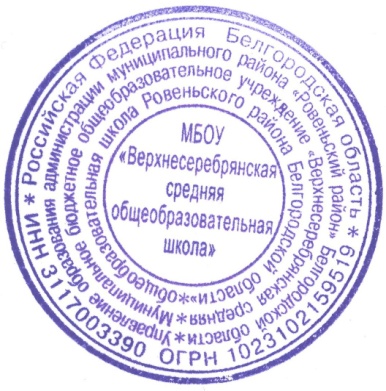 приказом МБОУ «Верхнесеребрянская средняя общеобразовательная школа»от 01.09.2022 №297-ОД